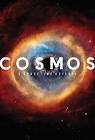 Name: Date:Class/Teacher:Social Studies, Period _______Topic:Cosmos Video, Episode 1Cosmos Video, Episode 1Essential Question:According to the video, what is the universe like?According to the video, what is the universe like?Quiz Yourself QuestionsNotes on classwork, powerpoint, video, presentation, reading, etc.1. Neil deGrasse Tyson’s “spaceship” is called _________________________.2. The _______________________ is responsible for creating wind and keeping everything in the solar system in its clutches.3. The ______________________________ lies between Mars and Jupiter.4.The ____________________ had to be invented before we could discover Saturn and Neptune.5. The Milky Way Galaxy is ______________________________ away from where we live.6. We don’t know yet if we live in a “multiverse” because ____________________________________________________7. Giordano Bruno was jailed and tortured for _______________.8. Bruno was _______________________________ after he refused to change his mind about his beliefs of an infinite Universe.9. 10 years after Bruno died, ____________ was able to prove Bruno was correct in his beliefs.10. On the “cosmic calendar”, one month symbolizes _____ __________________________.11. The Milky Way Galaxy appeared on ___________________ on the “cosmic calendar”.12. Our Sun was born on __________________ on the “cosmic calendar”.13. Our human ancestors first evolved during the ____________ ____________________ on the “cosmic calendar”.14. The last 14 seconds on the “cosmic calendar represents _________________________________________.15. The two halves of the world found each other ____________ _____________________ on the “cosmic calendar”.Summary  (Answer your Essential Question, and each of your left side questions)________________________________________________________________________________________________________________________________________________________________________________________________________________________________________________________________________________________________________________________________________________________________________________________________________________________________________________________________________________________________________________________________________________________________________________________________________________________________________________________________________________________________